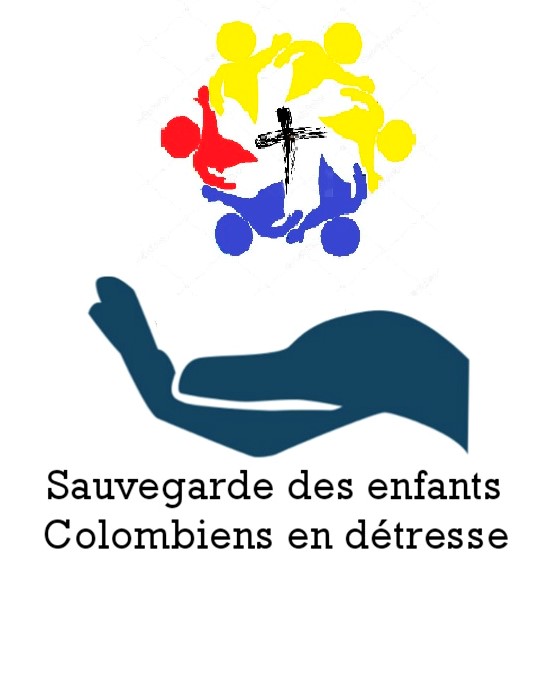 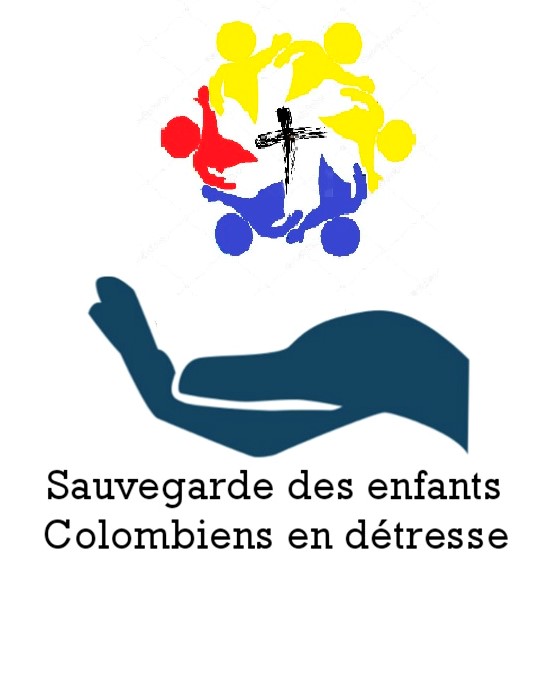 Je soussigné(e) M. Mme NOM						        PrénomMembre de l’association Sauvegarde des enfants colombiens en détresseDéclare vouloir aider un enfant colombien à réaliser son rêve d’aller à l’école, de s’instruire et grandir dans la dignité afin d’apprendre un métier et avoir une vie d’adulte respectable. Oui, je souhaite l’aider à s’épanouir, lui donner la main pour le conduire vers un avenir meilleur.Je demande donc à parrainer un enfant colombien en prenant régulièrement de ses nouvelles, en échangeant avec lui des courriers (qui transiteront obligatoirement par l’association) et en subvenant à ses frais de scolarisation.Je m’engage ainsi à acquitter régulièrement la somme mensuelle de 20 € qui correspondra à son inscription à l’école, son uniforme pour la classe, sa tenue de sport et ses fournitures scolaires et à lui écrire au moins une lettre par trimestre.Fait à							le				Signature, précédée de la mention « Lu et approuvé »